		Agreement		Concerning the Adoption of Uniform Technical Prescriptions for Wheeled Vehicles, Equipment and Parts which can be Fitted and/or be Used on Wheeled Vehicles and the Conditions for Reciprocal Recognition of Approvals Granted on the Basis of these Prescriptions*(Revision 2, including the amendments which entered into force on 16 October 1995)_________		Addendum 106 – Regulation No. 107		Revision 6 - Amendment 4Supplement 5 to the 06 series of amendments – Date of entry into force: 8 October 2016		Uniform provisions concerning the approval of category M2 or M3 vehicles with regard to their general constructionThis document is meant purely as documentation tool. The authentic and legal binding text is: ECE/TRANS/WP.29/2016/11._________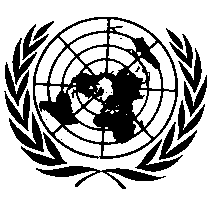 UNITED NATIONSParagraph 2.3., amend to read:"2.3.	"Approval of a vehicle, a separate technical unit or a component" means the approval of a type of vehicle, bodywork or component as defined in paragraph 2.2. with regard to the constructional features specified in this Regulation;"Annex 3,Paragraph 7.5.1.5.3., amend to read:"7.5.1.5.3.	The alarm system and … is deactivated, wherever applicable. The alarm system shall remain operational whenever the combustion heater is in operation."Paragraph 7.5.1.5.4.2., at the end of the first paragraph, replace "altitude" by "attitude".Paragraph 7.5.1.5.4.3., replace "auxiliary heater" by "combustion heater" (3 times).Paragraph 7.6.5.1., replace "5 km/h" by "3 km/h".Paragraph 7.6.5.1.9., amend to read:"7.6.5.1.9.	In the case of interior controls, shall be deactivated if the vehicle moves at a speed higher than 3 km/h. This requirement may be applied to exterior controls."Paragraph 7.7.1.8.4., amend to read:"7.7.1.8.4.	When the seat is in the position of use, and when it is in the folded position, no part of it shall be:	(a)	Forward of a vertical plane passing through the centre of the seating surface of the driver's seat in its rearmost and lowest position and through the centre of the exterior rear-view mirror mounted on the opposite side of the vehicle or through the centre of any monitor used as device for indirect vision, whatever applicable, 	and	(b)	Above a horizontal plane which is located 300 mm above the centre of the seating surface of the driver's seat in its rearmost and lowest position."Paragraph 7.12.1., amend to read:"7.12.1.	Where any seated passenger is likely to be thrown forward into a step well, designated wheelchair space, pram space or open area for standing passengers as a result of heavy braking, either a guard or, in the case of a vehicle of Class A or B, a safety-belt shall be fitted. Where fitted, the guard shall have a minimum height from the floor on which the passenger’s feet rest of 800 mm and shall extend inwards from the wall of the vehicle at least as far as 100 mm beyond the longitudinal centre line of any seating position where the passenger is at risk or, in the case of a step well, to the riser of the innermost step; whichever is the lesser."Insert a new paragraph 7.12.2., to read:"7.12.2.	Paragraph 7.12.1. shall not apply to any sideways facing seat, a seat which has its centreline within the longitudinal projection of a gangway, a seat in front of which is existing vehicle structure (e.g. fixed table or luggage pen) offering comparable levels of protection as a guard meeting the requirements of paragraph 7.12.1. or transverse facing seats where the maximum distance between the front faces of the seat squabs of facing seats does not exceed 1,800 mm when measured in accordance with paragraph 7.7.8.4.3."Paragraphs 7.12.2. to 7.12.4. (former), renumber as paragraphs 7.12.3. to 7.12.5.Annex 8,Paragraph 3.1., amend to read:"3.1.		Steps	…	The height of steps in an access passage at the above-mentioned door(s), and throughout the entire gangway, shall be not more …	…"Paragraph 3.10.1., amend to read:"3.10.1.	(Reserved)"E/ECE/324/Rev.2/Add.106/Rev.6/Amend.4−E/ECE/TRANS/505/Rev.2/Add.106/Rev.6/Amend.4E/ECE/324/Rev.2/Add.106/Rev.6/Amend.4−E/ECE/TRANS/505/Rev.2/Add.106/Rev.6/Amend.428 October 2016